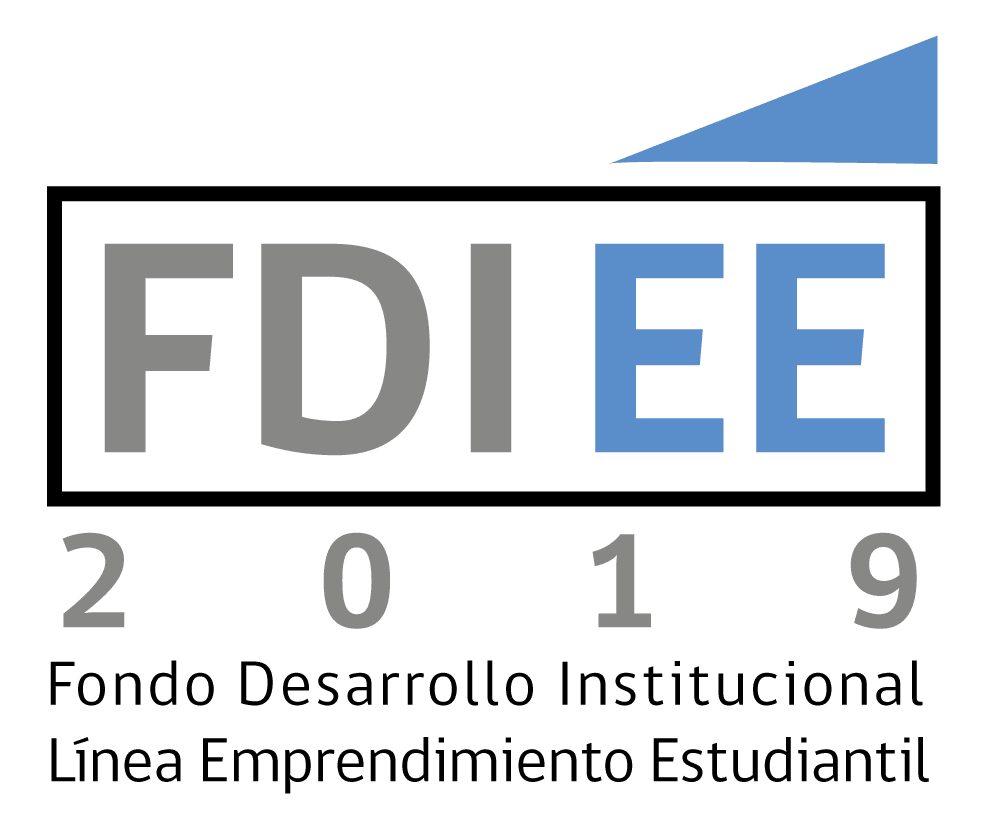 FORMULARIO DE POSTULACIÓNCOMPROMISO INSTITUCIONALEquipo del proyecto Y APOYO INSTITUCIONAL      RESPONSABLE DEL PROYECTONombre estudiante:	Teléfono:	Correo electrónico:	2.2	CARRERAS Y/O FACULTADES PARTICIPANTES Señalar todas las carreras y/o facultades a las cuales pertenecen los/as estudiantes encargados/as de desarrollar la propuesta.2.3	APOYO INSTITUCIONALIndicar cómo la institución apoyará a los/as estudiantes durante el desarrollo del proyecto, señalando la unidad a cargo de este apoyo.RESUMEN DE LA PROPUESTAPROBLEMA/tema A RESOLVER OBJETIVOSObjetivo generalObjetivos específicos Resultados esperados Señalar, en forma resumida, los resultados esperados del proyecto. Indicar los resultados en términos cualitativos y cuantitativos, si es necesario.Actividades de difusiónIndicar todas las actividades de difusión que se pretenden realizar durante la ejecución de la iniciativa. Considerar que en actos, presentaciones y material gráfico relevante, debe indicarse que el proyecto fue financiado por este fondo. ACTORES PARTICIPANTESIndicar todos los grupos de actores (internos y externos), participantes en el desarrollo del proyecto, señalando el rol que cumplirán dentro de la iniciativa.INDICADORESSeñalar los indicadores más relevantes que permitan dimensionar los resultados esperados de la propuesta. En “Instructivo para completar Formulario de postulación” se señalan algunos indicadores a modo de ejemplo.   CALENDARIZACIÓNIndicar la programación de actividades en meses, según sea la duración del proyecto.RECURSOSIndicar en miles de pesos (M$) el financiamiento solicitado para la ejecución de la propuesta:En “Instructivo para completar Formulario de postulación” se describen con mayor detalle los gastos. Nombre de la Institución:Rut de la Institución:Domicilio:Título de la propuesta: Responsable Institucional (nombre, teléfono y correo electrónico)Duración propuesta (en meses):Área de desarrollo de la propuesta(Indicar usando números la priorización de los temas. Ver Instructivo para completar el formulario de postulación)__ Trabajo social y vinculación con el medio.__ Innovación tecnológica, de procesos y prácticas sustentables.__ Desarrollo y fomento de actividades deportivas, actividad física y vida saludable.__ Bienestar estudiantil y salud mental.__ Fomento de la participación democrática y respeto por los Derechos Humanos.__ Fomento de la discusión y desarrollo académico de los estudiantes.__ Inclusión de personas en situación de discapacidad para mejorar la admisión, trayectoria, egreso de la educación superior, o inserción laboral.__ Inclusión de personas sub-representadas, según ámbitos de género y diversidad sexual, interculturalidad (extranjeros y pueblos originarios), u otros. CARTA DE COMPROMISO INSTTITUCIONAL(NOMBRE DE LA INSTITUCIÓN)Ciudad, fechaYo nombre y cargo (rector/representante legal) de la (nombre de la institución), institución ejecutora del proyecto FDI Carácter General Línea Emprendimiento Estudiantil, denominado (título del proyecto), que postula al presente concurso, me comprometo junto con los actores involucrados de esta institución a:Presentar formalmente esta propuesta, aceptar las Bases y las condiciones del concurso, y asumir la responsabilidad de apoyar a los/as estudiantes participantes a objeto de que puedan cumplir los compromisos de ejecución en caso de ser adjudicada la propuesta. CARTA DE COMPROMISO INSTTITUCIONAL(NOMBRE DE LA INSTITUCIÓN)Ciudad, fechaYo nombre y cargo (rector/representante legal) de la (nombre de la institución), institución ejecutora del proyecto FDI Carácter General Línea Emprendimiento Estudiantil, denominado (título del proyecto), que postula al presente concurso, me comprometo junto con los actores involucrados de esta institución a:Presentar formalmente esta propuesta, aceptar las Bases y las condiciones del concurso, y asumir la responsabilidad de apoyar a los/as estudiantes participantes a objeto de que puedan cumplir los compromisos de ejecución en caso de ser adjudicada la propuesta. Nombre del Rector(a) (o autoridad máxima de la IES)Firma del Rector(a) CarrerasFacultadesSíntesis comprensiva de la propuesta, visibilizar el problema principal a resolver, resaltar las principales estrategias, objetivos y resultados que se esperan alcanzar.Se aconseja usar negrita para destacar aquellas palabras o ideas centrales de la propuesta.Máximo 1 página.Identificar claramente el problema o tema a intervenir (aspectos cualitativo y cuantitativo). Máximo 0,5 páginas.Objetivo Específico Nº1 : Objetivo Específico Nº1 : Objetivo Específico Nº1 : Actividades asociadas al Objetivo Específico  Nº1: Actividades asociadas al Objetivo Específico  Nº1: Actividades asociadas al Objetivo Específico  Nº1: ActividadesInicio      (Mes/Año)Término        (Mes/Año)1.2.…Objetivo Específico Nº …: Objetivo Específico Nº …: Objetivo Específico Nº …: Actividades asociadas al Objetivo Específico  Nº…: Actividades asociadas al Objetivo Específico  Nº…: Actividades asociadas al Objetivo Específico  Nº…: ActividadesInicio     (Mes/Año)Término        (Mes/Año)1.2.…Resultado esperadoN° objetivo específico asociado1.2.3.4.…Actividad Fecha estimada     (Mes/Año)DescripciónActividad 1Actividad 2Actividad …Actores participantesTipo de actor(interno/externo)Rol en el proyectoActor 1Actor 2Actor …Nº objetivo específico asociadoNombre del IndicadorFórmula de cálculoMetaAño 1MetaAño 2Objetivo/actividadObjetivo/actividadMesesMesesMesesMesesMesesMesesMesesMesesMesesMesesMesesMesesMesesObjetivo/actividadObjetivo/actividad123456789101112…Objetivo específico 1Actividad 1Objetivo específico 1Actividad 2Objetivo específico 1Actividad …Objetivo específico …Actividad 1Objetivo específico …Actividad 2Objetivo específico …Actividad …ÍtemsSubítems/GastosSubítems/GastosDescripción gasto (cantidad y unidades)M$Especialización y gestión académicaVisita de especialista (incluye traslado y mantención)Visita de especialista (incluye traslado y mantención)Especialización y gestión académicaActividades de formación y especialización (incluye traslado y mantención)Actividades de formación y especialización (incluye traslado y mantención)Especialización y gestión académicaActividades de vinculación y gestión (incluye traslado y mantención)Actividades de vinculación y gestión (incluye traslado y mantención)Gastos de operaciónMateriales e insumosMateriales e insumos de oficinaGastos de operaciónMateriales e insumosInsumos para equipamiento y laboratorio (fungibles, partes y piezas, repuestos)Gastos de operaciónServicios y productos de apoyo académico y difusiónMaterial pedagógico y académicoGastos de operaciónServicios y productos de apoyo académico y difusiónServicios de apoyo académico Gastos de operaciónServicios y productos de apoyo académico y difusiónServicios y productos de difusión Gastos de operaciónServicios y productos de apoyo académico y difusiónServicios audiovisuales y de comunicación Gastos de operaciónAsistencia a reuniones y actividades académicas (incluye pasajes o contratación servicios traslado, mantención, etc.)Asistencia a reuniones y actividades académicas (incluye pasajes o contratación servicios traslado, mantención, etc.)Gastos de operaciónOrganización de Talleres y Seminarios (incluye gastos asociados a expositor/a, servicios de alimentación, de apoyo académico, difusión o audiovisuales)Organización de Talleres y Seminarios (incluye gastos asociados a expositor/a, servicios de alimentación, de apoyo académico, difusión o audiovisuales)BienesEquipamiento e instrumental de apoyoInstrumental para laboratorios, talleres e investigaciónBienesEquipamiento e instrumental de apoyoEquipamiento computacional y de informaciónBienesEquipamiento e instrumental de apoyoEquipamiento AudiovisualBienesOtros BienesSoporte informático y bases de datos BienesOtros BienesBienes de apoyo para la docencia y aprendizajeBienesOtros BienesBibliografíaBienesAlhajamientoAlhajamientoServicios de consultoríaAsistencia técnica individualAsistencia técnica individualObrasAmpliaciónAmpliaciónObrasRemodelaciónRemodelaciónObrasHabilitación Habilitación TOTALTOTALTOTAL